LA VILLE DE MENTON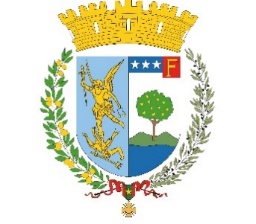 (06500) surclassée 80-150 000 recrute :UN AGENT ADMNISTRATIF 
EN CHARGE DU SUIVI DES ASSEMBLEES (H/F) Au sein de la Direction Juridique, Administrative et Citoyenne, vous serez en charge du suivi des assemblées. MISSIONS : Conseil MunicipalAssurer le secrétariat du Conseil Municipal,Gérer l’interface avec les services pour la production, la transmission et le suivi des délibérations,Garantir la sécurité juridique des procédures (respect de la réglementation, des délais…)Préparation et suivi des Conseils Municipaux et des Commissions MunicipalesGestion des actes règlementaires (Décisions municipales, Recueil des actes administratifs…).Direction Générale des Services (en l’absence de la secrétaire de Direction :Collaborer à tous les travaux de secrétariat de la Direction Générale des Services (accueil, diffusion courrier, agenda, relations avec les services…)Contrôler le suivi et le rédactionnel des parapheurs,Gérer le planning des salles de réunions,Transmettre les actes administratifs en Préfecture (logiciel FAST)Assurer la coordination avec le Cabinet du Maire, le secrétariat des Elus et les Chefs de service et le secrétariat de la Communauté d’Agglomération de la Riviera Française.PROFIL : Cadre B ou C expérimenté de la Fonction Publique Territoriale,Bonne connaissance du fonctionnement d’une commune et de la réglementation des collectivités locales,Connaissance du cadre administratif et réglementaire,Qualités rédactionnelles et parfaite maîtrise de la langue française,Présence indispensable lors des conseils municipaux,Disponibilité, rigueur et discrétion.Rémunération statutairePoste à pourvoir immédiatementCandidatures à adresser avec lettre de motivation, CV, Monsieur le Maire, BP 69, 06502 Menton CedexTél : 04.92.10.50.00     Site internet : www.menton.fr           E. mail : mairie@ville-menton.fr